COMISSÃO DE ADMINISTRAÇÃO E FINANÇAS DELIBERAÇÃO Nº 08/2023 - CAF-CAU/GO A COMISSÃO DE ADMINISTRAÇÃO E FINANÇAS - CAF-CAU/GO, reunida ordinariamente, no dia 24 de março 2023, no uso das competências que lhe confere o artigo 95 do Regimento Interno do CAU/GO, após análise do assunto em epígrafe: CONSIDERANDO o disposto no art. 6º, inciso XIV, da Lei nº 7.713, de 22 de dezembro de 1998, que elenca o rol taxativo de patologias que conferem o direito à isenção do Imposto de Renda percebido por pessoas físicas;CONSIDERANDO o disposto no art. 4º, da Resolução CAU/BR nº 193, de 24 de setembro de 2020, que dispõe sobre a isenção do pagamento da anuidade por arquitetos e urbanistas;CONSIDERANDO a aplicação da legislação pátria pertinente à matéria, consagrada no Código Tributário Nacional – CTN e na Constituição Federal de 1988 – CF/88;CONSIDERANDO o teor dos documentos apresentados no processo nº 1715749/2023 que concluiu “que a profissional J.D.A.L., CAU nº A232820-8, faz jus à isenção de anuidade para o exercício referente à data do diagnóstico da doença”. DELIBEROU: 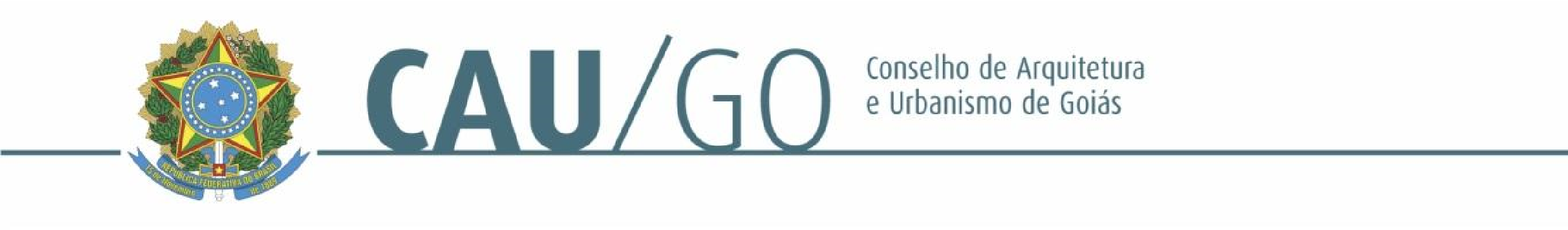 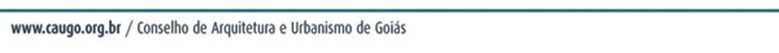 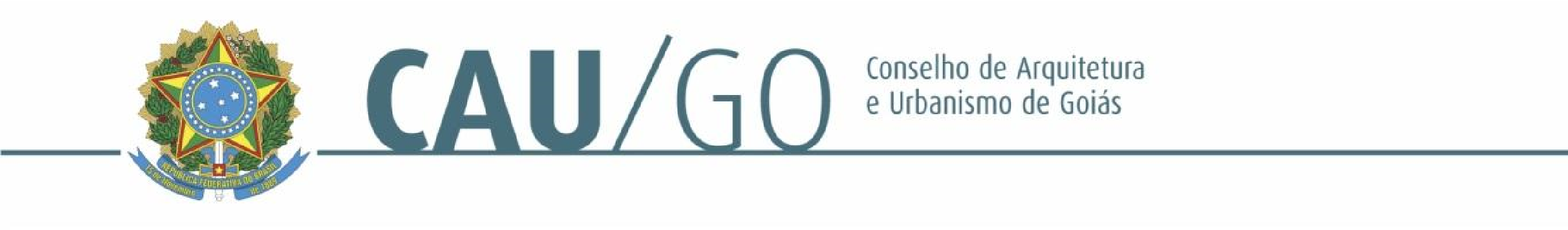 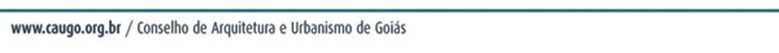 1 – Os membros da CAF-CAU/GO, entendendo que a profissional J.D.A.L., CAU nº A232820, faz jus à isenção de anuidade para o exercício referente à data do diagnóstico da doença. Goiânia, 23 de março de 2023 Janaína de Holanda CamiloCoordenadora da CAF-CAU/GOREUNIÃO ORDINÁRIA DA CAF-CAU/GOFolha de Votação HISTÓRICO DA VOTAÇÃO 112ª Reunião Ordinária da CAF                                                                       Data: 23/03/2023 Matéria em Votação: Isenção de anuidade – Processo nº 1715749/2023 Resultado da Votação: (    ) Sim      (      ) Não    (      ) Abstenções   (     ) Ausências   (    ) Total Ocorrências:  Secretário da Sessão:  Leonídia Cristina LeãoJanaína de Holanda CamiloCoordenadora da CAF PROCESSO  Processo nº 1715749/2023INTERESSADO CAU/GO ASSUNTO Isenção de anuidade Conselheira Função Votação Votação Conselheira Função Sim  Não Abstenção Ausência Janaína de Holanda CamiloCoordenadoraSimone Buiate BrandãoConselheira  Celina Fernandes Almeida MansoCoordenadora Adjunta  